PSY (Psychology) 238: Developmental Psychology: Lifespan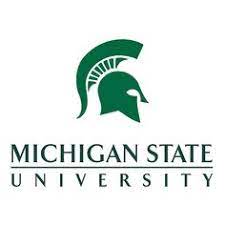 Section 001 / Class Nbr 16226 Spring 2024Course Information:Time/Format:	Mon/Wed 8:30am -v9:50am	01/08 to 4/19/2024Giltner Hall 146	Course Personnel: See D2L for more informationProfessor: 			Dr. Kandy Patrick (McKeown) Ph.D. 			 Email:				mckeow31@msu.edu	Office:				Psych Bldg. 136A								Student Hours: 			See D2L for all student hoursTeaching Assistant:		Lucky – Luciano VoutourEmail: 				voutourl@msu.eduUndergraduate Assistants:	Bella Farrah		farahis1@msu.edu				Deborah Hotupan 	hotupand@msu.eduCourse OverviewThis course explores human development across the lifespan from conception to death.  Students will learn about the physical, cognitive, and socioemotional changes that occur throughout human life, as well as important milestones that underlie typical development. Topics in this course are addressed using classic developmental psychology theories and research in the field. Topics in this course include prenatal development, language development, social skills and interpersonal relationships, identity formation, environmental influences on development, cognitive growth and decline, parenting, retirement, and dying. Course ObjectivesBy the end of this course, students will be able to:Distinguish between key developmental psychology theoriesApply developmental theories to everyday situations and relationshipsExplain the interplay of nature and nurture in human developmentIdentify key markers and milestones in human developmentExplain the advantages and disadvantages of techniques used to study human developmentView current issues facing society from a developmental psychology perspective			   You will need to have a laptop, tablet, smartphone with you in EVERY class as any in class activities will require you to log into D2L. Save a tree D2L: You will turn in assignments, and complete quizzes and exams on D2L or in printed and in person. I will use D2L to communicate with you and post grades and announcements. Please ensure that your contact information is current so that you receive all class-related emails. If you have trouble using D2L, you can contact the helpdesk. If you are unfamiliar with D2L, please complete the online tutorial: from the D2L page, click on help. A new screen will open up: click on Student Quick Start Guide. Please direct all technical questions to the D2L helpdesk at 517.355.2345 or 800.500.1554. Grading: There are 1000 total points that you can receive in this class. These points come from the following categories of assignments: Exams (you will be required to use Lockdown Browser), Class Activities , Assignments and the Final Exam.Exams: ALL EXAMS WILL BE GIVEN ONLINE VIA D2L IN THE CLASSROOM. Quizzes will also be online in D2L but not in the classroom. The course is organized by week and unit. At the end of each unit, there will be an exam. These exams cover any material that we have discussed during the week, including readings, additional readings, lectures, videos, quizzes or other activities. These will take place in class with the exception of the final exam, which will be online and open for several days. Your exams will be graded immediately. It is important to keep track of the assignments associated with each week and each exam day.Attendance *IF YOU FEEL SICK, PLEASE DO NOT COME TO CLASS. I will not post videos of the in-class lectures, so you should attend class. If you test positive for COVID, please follow University guidelines regarding quarantine. Do not attend class if you test positive for COVID-19, even if you do not have symptoms. There is NOT a zoom option for this class.Exam Makeups: We realize that completing class work during this challenging time can be difficult. If you are too ill to take an exam, you will need a doctor’s note specifically excusing you and we will make alternate arrangements.For the Final Exam : If you have any technical difficulties when taking the on-line exam, contact D2L support (their number is: 517-432-6200) so they can attempt to troubleshoot or at least document the problem. You may not be able to retake an exam for which you had technical difficulties if you do not document the problem with D2L support at the time it occurs. If you cannot take the exam because of a university-scheduled event (e.g., a commitment for a sports team), a religious holiday, or some other acceptable event that you could have foreseen, you must notify the TA at least one week before the assignment. Assignments: Any assignments will be required to submit to an electronic “drop box” on the course web site.  This drop box will record the time that you submitted the assignment Applicable policies, syllabus statements, and resources for students: Spartan Code of HonorMental HealthReligious Observance PolicyStudent AthletesPronoun preferenceConsistent with MSU’s efforts to enhance student learning, foster honesty, and maintain integrity in our academic processes, we use a tool called Turnitin to compare a student’s work with multiple sources. The tool compares each student’s work with an extensive database of prior publications and papers, providing links to possible matches and a ‘similarity score’. The tool does not determine whether plagiarism has occurred or not. Instead, the instructor must make a complete assessment and judge the originality of the student’s work. All submissions to this course may be checked using this tool.Students should submit papers without identifying information included in the paper (e.g. name or student number), the system will automatically show this info to faculty in your course when viewing the submission, but the information will not be retained by Turnitin. Student submissions will be retained only in the MSU repository hosted by Turnitin.Course PoliciesStudents are expected to adhere to the policies of Michigan State University whether noted in this syllabus or not. Instructors have the right to add or adjust policies within limits for the specifics of their courses. While the below may appear at first glance to be common policy boilerplate there may be nuances or course specifics within it that the student must be aware of and adhere to.INSTRUCTOR POLICIESReadingFirst and foremost - YES - you will need the e-book for this class. Maintaining a constant reading schedule for this course is a must. It is assumed that you will have completed the required weekly readings before class each week. This is the only way we will have the ability to conduct a meaningful discussion of the material. If you don’t read, you will not be able to participate in class discussions, assignments, or do well on the exams/quizzes.Ground Rules and ExpectationsIt is expected that you will maintain courteous and respectful behavior in class. We will be respectful of one another’s feelings, ideas, and beliefs. Harsh or foul language, racial, ethnic, religious, and/or sexual slurs will not be tolerated. You will be asked to leave class permanently if this occurs. Inappropriate or out of context comments/questions will not be tolerated.You are expected to be here on time and stay until the end of the designated class period. Do not come to class late or leave early as this is very distracting to not only the instructor, but to the students as well. Class Activities can not be made up and exemptions only made with doctor’s note or university excused absence. This is a discussion driven course, and is taught in a “flipped” modality, if you do not read, you will find it difficult to participate in the discussions and group assignments.It is expected that you will have assignments completed on the due date indicated in the semester calendar.It is expected that you will maintain full academic honesty and integrity for all assignments in this class. Any form of academic dishonesty will be penalized.If you are absent from class, it is your responsibility to find out what you have missed. Check your syllabus for what we covered or connect with your TA. All information is located within D2LIf you happen to experience problems with your personal computer, please make sure that you have a back-up plan. A Computer Lab, a friend’s computer, or even your local library’s computer labs are all options. Even if you experience technical problems with your computer, you are still expected to complete assignments on time. You should allow yourself time to deal with the unexpected if it occurs. Class Disruptions/Cell Phones/Electronic DevicesFaculty understands that electronic devices are a part of today’s culture. However, our time in the classroom is limited and we need to not have these things interfere with it. Recording devices are NOT allowed in this course.If you need a recording, please let me knowDoing homework, reading e-mail, surfing the net, wearing headphones, earbuds etc., will result in loss of classroom laptop use.   Laptops are always to be closed during any student or faculty member presentation or video.The bottom line is that your attention needs to be focused on what is happening in class and not on your electronics.While I make every effort to follow this syllabus as closely as possible, right to make changes with due notification is reserved. Commit to Integrity: Academic HonestyArticle 2.III.B.2 of the Academic Rights and Responsibilities states that "The student shares with the faculty the responsibility for maintaining the integrity of scholarship, grades, and professional standards." In addition, the [insert name of unit offering course] adheres to the policies on academic honesty as specified in General Student Regulations 1.0, Protection of Scholarship and Grades; the all-University Policy on Integrity of Scholarship and Grades; and Ordinance 17.00, Examinations. See Spartan Life Online (splife.studentlife.msu.edu) and/or the MSU Web site (msu.edu) for more.Therefore, unless authorized by your instructor, you are expected to complete all course assignments, including homework, lab work, quizzes, tests and exams, without assistance from any source. You are expected to develop original work for this course; therefore, you may not submit course work you completed for another course to satisfy the requirements for this course. Also, you are not authorized to use the www.allmsu.com Web site to complete any course work in this course. Students who violate MSU academic integrity rules may receive a penalty grade, including a failing grade on the assignment or in the course. Contact your instructor if you are unsure about the appropriateness of your course work. (See also the Academic Integrity webpage.)Limits to ConfidentialityEssays, journals, and other materials submitted for this class are generally considered confidential pursuant to the University's student record policies. However, students should be aware that University employees, including instructors, may not be able to maintain confidentiality when it conflicts with their responsibility to report certain issues to protect the health and safety of MSU community members and others. As the instructor, I must report the following information to other University offices (including the Department of Police and Public Safety) if you share it with me:Suspected child abuse/neglect, even if this maltreatment happened when you were a child,Allegations of sexual assault or sexual harassment when they involve MSU students, faculty, or staff, andCredible threats of harm to oneself or to others.These reports may trigger contact from a campus official who will want to talk with you about the incident that you have shared. In almost all cases, it will be your decision whether you wish to speak with that individual. If you would like to talk about these events in a more confidential setting you are encouraged to make an appointment with the MSU Counseling Center.Inform Your Instructor of Any Accommodations NeededFrom the Resource Center for Persons with Disabilities (RCPD): Michigan State University is committed to providing equal opportunity for participation in all programs, services and activities. Requests for accommodations by persons with disabilities may be made by contacting the Resource Center for Persons with Disabilities at 517-884-RCPD or on the web at rcpd.msu.edu. Once your eligibility for an accommodation has been determined, you will be issued a Verified Individual Services Accommodation ("VISA") form. Please present this form to me at the start of the term and/or two weeks prior to the accommodation date (test, project, etc.). Requests received after this date will be honored whenever possible.Technical AssistanceIf you need technical assistance at any time during the course or to report a problem you can:Visit the Distance Learning Services Support Site (lib.msu.edu/dls)Visit the Desire2Learn Help Site (help.d2l.msu.edu)Or call Distance Learning Services: (800) 500-1554 or (517) 355-2345To learn D2L use, login with your MSU NetID and password at d2l.msu.edu, select “Self Registration” from the menu bar, register for and complete the course named “Students - Getting Started with D2L.” Also be aware of the “Help” option on the D2L Home page menu.Disruptive BehaviorArticle 2.III.B.4 of Student Rights and Responsibilities for students at Michigan State University states: "The student's behavior in the classroom shall be conducive to the teaching and learning process for all concerned." Article 2.III.B.10 states that "The student and the faculty share the responsibility for maintaining professional relationships based on mutual trust and civility." General Student Regulation 5.02 states: "No student shall . . . obstruct, disrupt, or interfere with the functions, services, or directives of the University, its offices, or its employees (e.g., classes, social, cultural, and athletic events, computing services, registration, housing and food services, governance meetings, and hearings).” Students whose conduct adversely affects the learning environment may be subject to disciplinary action through the Student Judicial Affairs office.***Required***AttendanceUniversity Attendance Policy (in part): Students whose names do not appear on the official class list for this course may not attend this class. Students who fail to attend the first four class sessions or class by the fifth day of the semester, whichever occurs first, may be dropped from the course.ParticipationStudents are expected to participate in all in-class and online activities as listed on the course calendar.Build RapportIf you find that you have any trouble keeping up with assignments or other aspects of the course, make sure you let your instructor know as early as possible. As you will find, building rapport and effective relationships are key to becoming an effective professional. Make sure that you are proactive in informing your instructor when difficulties arise during the semester so that we can help you find a solution.Complete AssignmentsAssignments for this course will be submitted electronically through [D2L] unless otherwise instructed. Assignments must be submitted by the given deadline or special permission must be requested from instructor before the due date. Extensions will not be given beyond the next assignment except under extreme circumstances.Questions:  If you have a question . FIRST, is it in the syllabus? SECOND… is it in D2L?? THIRD, email your TA/UA. Should they need to forward the email on to me, they will do so. Grade Breakdown. Your grade will be calculated in the following way. There are 1000 total points available in this class.To get this grade:		You need this percentage:		Which is this many points:4.0				90%					9003.5				85%					8503.0				80%					8002.5				75%					7502.0				70%					7001.5				65%					6501.0				60%					6000.0				<59%					<599Your total points (i.e., the actual points you get from exams, homework, participation, etc.)  will be rounded to the nearest whole number.  The D2L site keeps track of your progress throughout the class, including the readings you access, the activities you upload, and the time you spend. If you complete 100% of the activities during the week in which they were assigned, actively participate in class  and you are 1 point below the cutoff for the next grade, then you can petition to be bumped up to the next grade. This is the only condition under which any grade adjustments will be made, so plan ahead!**Right to adjust calendar with due notice is retained**See Next Page for course CalendarEGGucate yourself 	25 pts Printed and turned in in personInside the Living Body	25 pts turned in onlineTuesday’s W/Morrie	50 pts turned in in person on exam dayIn class Assignments 	105 (each week except exam days and ILBody day – you will print and turn this in in person, no exceptions, directions will be given in class and assignment turned in the next class)Module quizzes 		220 pts (20 pts each) These are due by Saturday at 11:59pm each week, online in D2LUnit Exams		375 pts ( 3 unit exams worth 125 each taken in class)Final Exam		200 pts (taken online in D2L)Extra Credit Opportunity: 1 @ 25 points Inside Out turned in electronically on D2LWeekly ScheduleChapters to ReadIn Class Discussion ActivitiesExamsModule 1 and 2 Lifespan Development and Developmental TheoriesModule 1 and 2 Lifespan Development and Developmental TheoriesModule 1 and 2 Lifespan Development and Developmental TheoriesModule 1 and 2 Lifespan Development and Developmental TheoriesWeek 1 Jan 8/10Syllabus/Mod 1EGGucate Yourself  due Jan. 17thNO CLASS JAN 15thWeek 2 Jan 17Mod 1 Find a news and research article about lifespan developmentQuiz Mod 1Week 3 Jan 22/24Mod 2Use 3 of theories to analyze a childhood experienceQuiz Mod 2Module 3 and 4: Prenatal Development and InfancyModule 3 and 4: Prenatal Development and InfancyModule 3 and 4: Prenatal Development and InfancyModule 3 and 4: Prenatal Development and InfancyWeek 4 Jan 29/31Mod 3Create a birth planQuiz Mod 3Week 5  Feb 5/7Mod 4Think about co-sleeping and developmental milestonesQuiz Mod 4Week 6a Feb 12ExamIN CLASS Exam Unit 1 - 4Module 5 and 6 Early/Middle ChildhoodModule 5 and 6 Early/Middle ChildhoodModule 5 and 6 Early/Middle ChildhoodModule 5 and 6 Early/Middle ChildhoodWeek 6b Feb 14Inside the Living Body video In ClassILBody Assignment due February 16th @ 11:59pmWeek 7 Feb 19/21Mod 5Think about your caregiver’s styles and your own preferencesQuiz Mod 5SPRING BREAK FEBRUARY 26-MARCH 1SPRING BREAK FEBRUARY 26-MARCH 1SPRING BREAK FEBRUARY 26-MARCH 1SPRING BREAK FEBRUARY 26-MARCH 1Week 7 Mar 4/6Mod 6A friend of yours is considering getting a divorce, but is concerned about how this might affect her 10-year-old daughter. What advice would you give to your friend based on the research from the text? Quiz Mod 6Module 7 and 8: Adolescence and Early AdulthoodModule 7 and 8: Adolescence and Early AdulthoodModule 7 and 8: Adolescence and Early AdulthoodModule 7 and 8: Adolescence and Early AdulthoodWeek 8 Mar 11/13 (This class taught by TA)Mod 7Which of Marcia’s four identity stages do you believe that you are in at this point in your life? Explain your reasoning.Quiz Mod 7Extra credit Options of Inside Out is due March 16th @11:59 pm  no exceptions Week 9  Mar 18/20Mod 8How important do you think the accomplishment of intimacy vs. isolation is? Can a person lead a happy life without finding a significant other? Explain using examples from your life supported by information from the reading.Quiz Mod 8Week 10a March 25ExamIN CLASS Exam Units 5-8Modules 9, 10 and 11 : Middle/ Late Adulthood; Death and DyingModules 9, 10 and 11 : Middle/ Late Adulthood; Death and DyingModules 9, 10 and 11 : Middle/ Late Adulthood; Death and DyingModules 9, 10 and 11 : Middle/ Late Adulthood; Death and DyingWeek 10b March 27Mod 9How do you plan to achieve generativity in your own life? If a person does not have their own children do you think it is important to find other ways to accomplish this goal? Why or why not?Quiz Mod 9Week 11a April 1/3Mod 10Write a letter to your 65-year-old self. Where do you think you will be and what do you hope to accomplish by that time?Quiz Mod 10Week 12 April 8/10Mod 11In 2007, Jack Nicholson and Morgan Freeman starred in a movie called The Bucket List. They played two older men with terminal illnesses who happened to share a hospital room. While their lives were very different, they each had a bucket list of things they wanted to see or do before they died, so they went on an adventure together to complete their bucket lists.What is on your bucket list?Quiz Mod 11Week 13a April 15Tuesdays with Morrie in class AssignmentTuesdays with Morrie in class AssignmentDue 4/17Week 13b April  17ExamIN CLASSExam Units 9-11Finals April 22-26Final Exam will open on April 19th and close promptly on Mon 9:45AM 4/22taken on D2L, NO in person class. 